В Ы П И С К Аиз протокола № 27 заседания Геологической секции Научно-редакционного совета Роснедра09 июня 2020 г.Присутствовали: (члены Геологической секции НРС):  Котельникова И.В., Малых О.Н.,                                  Ремизов Д.Н., Семенова Л.Р., Стуканов А.С.   Приглашенные: Гусев А.В., Лукьянова Н.В., Максимов А.В., Никонов К.А.   Слушали: 1. Рассмотрение комплектов листов Р-36-ХХII (Пряжа) и Р-36-ХХIII (Петрозаводск) Государственной геологической карты РФ масштаба 1:200 000 Карельской серии, подготовленных к изданию АО «Северо-Западное ПГО» в рамках объекта «ГДП-200 листов Р-36-ХХII,ХХIII (Прионежская площадь).                                                     Докладчик – Гусев А.В.                                        Эксперты НРС – Котельникова И.В., Ланг Е.И.,                                                                   Лукьянова Н.В., Малых О.Н.,                                                                    Максимов А.В.                                Научные редакторы – Житникова И.А., Семенова Л.Р.      Заслушав сообщение по повестке дня, экспертные заключения, ответы на вопросы и обменявшись мнениями, отметили, что материалы представленных комплектов листов  подготовлены в целом в соответствии с Техническим (геологическим) заданием и требованиями действующих нормативно-методических документов, но с отклонениями от Карельской  серийной легенды ГК-200/2, без обоснования предлагаемых изменений. Основные карты комплектов в основном увязаны со смежными (по северной и южной рамкам), ранее принятыми листами как по контурам, так и по их наполнению.      В основу материалов комплектов положены результаты полученные авторами  в процессе ГДП-200 по Прионежской площади, проведенного в 2014-2016 гг. с использованием данных предшествующих работ различного характера и назначения.     Авторские варианты этих листов рассматривались НРС 26 декабря 2016 года (Протокол № 46), в котором отмечено достаточно много недочетов как редакционного, так и содержательного плана. Представленные варианты этих листов в значительной степени переработаны, большинство принципиальных замечаний авторами учтены и исправлены, однако комплекты по-прежнему содержат достаточно много недочетов и неточностей, в том числе и новых, требующих дополнительной работы по их устранению.     Полученные в процессе ГДП-200 результаты и ретроспективные данные позволили авторам создать обновленную геологическую основу, соответствующую современному состоянию изученности территории листов, обозначить проблемные вопросы геологического строения региона, выделить перспективные площади для проведения первоочередных геологоразведочных работ.     Вместе с тем, несмотря на довольно высокое качество представленных материалов, как по содержанию, так и по оформлению, выявленные в них недочеты и погрешности  необходимо учесть до передачи листов в издание.  Постановили: 1. Комплекты листов Р-36-ХХII (Пряжа) и Р-36-ХХIII (Петрозаводск) Государственной геологической карты РФ масштаба 1:200 000 Карельской серии одобрить и рекомендовать к изданию. 2. До передачи в издание внести в материалы комплектов исправления и изменения в соответствии с замечаниями экспертов и участников заседания:      -   провести дополнительное редактирование материалов и устранить технические          ошибки и неувязки в картах, схемах и тексте записок,  отмеченные на полях          материалов;      -   рекомендовать авторам привести на ГК листа Р-36-ХХII дополнительный          геологический разрез по южной части листа, где располагаются массивы           вагозерского и улялегского интрузивных комплексов с фрагментами Прионежской          структуры;      -    на ГК и в легендах к ним проверить ранжированность разломов, их достоверность и          кинематику; показать на ГК места отбора проб на определение радиологического           возраста;      -   в легендах ГК в схемах СФР уточнить соподчиненность выделяемых таксонов           районирования и их наименования;      -   в легендах ГК и стратиграфических колонках проверить правильность отражения          взаимоотношений выделяемых таксонов, их состав и мощности, согласовав их с          текстовым описанием в объяснительных записках;      -   названия магматических комплексов и их состав согласовать с требованиями          Петрографического кодекса;      -   геологические разрезы согласовать с ГК по границам выделяемых таксонов, их           индексации и отображению разломов;      -   на тектонических схемах проверить наличие и сверить наименования всех           структур, описанных в объяснительных записках листов;      -   на полотне КЧО и схемах соотношений четвертичных отложений проверить          наличие всех подразделений и объектов полезных ископаемых, показанных в           легендах к картам; уточнить местоположение абразионных уступов и           скорректировать границу карельской стадии оледенения;      -   на схемах корреляции привести корреляционные линии;       -   схему геоморфологического районирования привести в «зарамочном» пространстве           КЧО, либо совместить с геоморфологическими схемами;      -   на карте полезных ископаемых и закономерностей их размещения КЗПИ листа           Р-36-ХХII проставить знаки промышленной освоенности у эксплуатирующихся          месторождений; показать металлотекты для стройматериалов, имеющих          первостепенное значение для данной территории; показать кимберлитовое тело          Пряжи как поисковый признак алмазов;      -    на КЗПИ листа Р-36-ХХIII показать Западно-Онежскую зону глубинных разломов,           контролирующую урановую минерализацию; пронумеровать шлиховые ореолы; на          КЗПИ и минерагенограмме в качестве металлотектов показать подразделения,           вмещающие месторождения основных интрузий и кварцитов;      -    на схеме минерагенического районирования и прогноза листа Р-36-ХХII обосновать          выделение Корбоозерско-Хаутоварского рудного района, а на схеме листа Р-36-           ХХIII обосновать изменение границ алмазоносных районов (на листе ГК-1000/3 они           совсем другие);      -   учесть замечания инженера-картографа И.В. Котельниковой (Приложение);       -   все исправления и изменения в графических материалах учесть в объяснительных           записках комплектов;       -   в главах «Стратиграфия» характеристику картируемых подразделений привести к          единообразию и в полное соответствие с нормативными требованиями;      -   характеристику магматических образований дополнить ссылками на имеющуюся           современную аналитическую базу, включая результаты геохронологического          датирования;      -   главы «Тектоника» комплектов полностью согласовать с графическими            материалами (ГК и тектоническими схемами) в части характеристики структурных          этажей, тектонических структур и разрывных нарушений;      -   отредактировать главы «История геологического развития» и уточнить            используемую терминологию (исключить смешение терминов разных концепций);      -   отредактировать главы «Полезные ископаемые» и «Закономерности размещения           полезных ископаемых и оценка перспектив района» в соответствии с замечаниями и          рекомендациями экспертов НРС Н.В.Лукьяновой и О.Н.Малых;      -   оформление приложений к объяснительным запискам привести в полное            соответствие с нормативными требованиями; сделать петрохимические таблицы по           инструкции;      -   все исправления в графических и текстовых материалах комплектов учесть в           цифровых моделях (ЦМ) листов и сопровождающих базах данных (БД) и учесть           замечания по ЦМ и БД. 3.По всем отклонениям от Карельской серийной легенды Госгеолкарты-200/2 подготовить Дополнение, оформленное по нормативным требованиям, Согласовать его с главным редактором серии и представить на утверждение в НРС Роснедра вместе с подготовленными к изданию листами.4.Прогнозные ресурсы категории Р3 по: Шуйско-Петрозаводскому ПРУ (паспорт № 5261236) в количестве – 1397,94 тыс.т меди; фрагменту прогнозируемой Прионежской площади (паспорт № 5200103) в количестве – 240 т золота; Заонежскому ПРР (паспорт № 5200015) в количестве – 20 млн.карат алмазов; фрагменту Петрозаводского ПРР (паспорт № 5200016) в количестве – 15 млн.карат алмазов, прошедшие  апробацию в установленном порядке, одобрены ранее и рекомендованы Роснедр к постановке на Федеральный учет.5.Внесение исправлений в комплекты листов осуществить в кратчайшие сроки и заверить подписью экспертов НРС.                                    Председатель -Секретарь - Ремизов Д.Н.Стуканов А.С.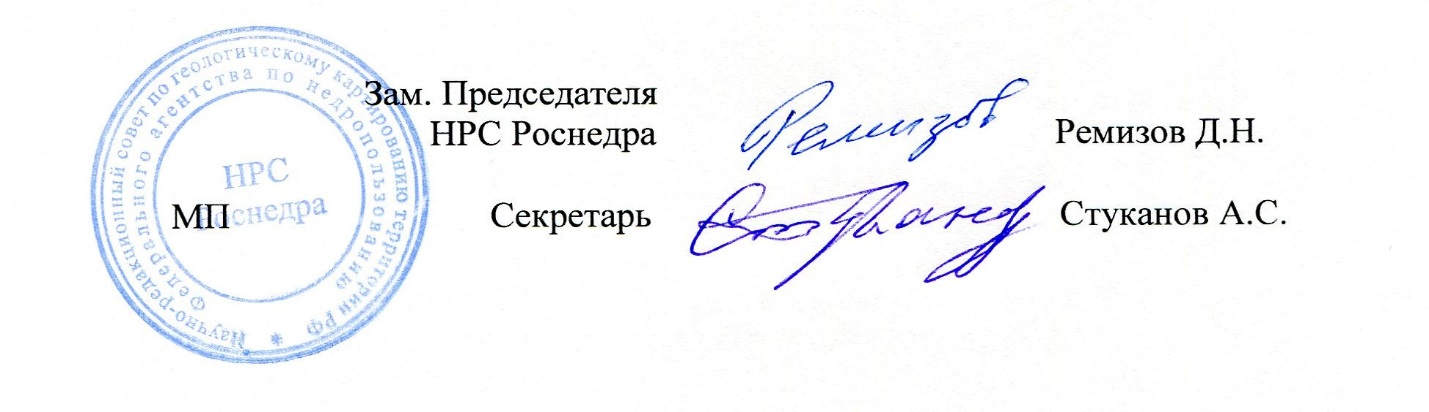 